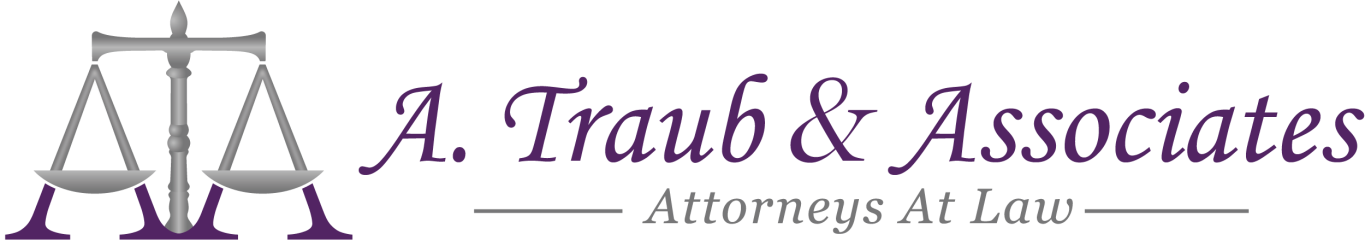 Angel M. Traub is a family and estates attorney and principal owner of the all-female law firm of A. Traub & Associates, founded in 2001, with offices located in Lombard, Arlington Heights and Wheaton.  She practices primarily in the areas of Family Law, Mediation, Representation of Children, Adoption, Estate Planning, Probate, Trust Administration, Guardianship and Real Estate.  Angel graduated in 1998 from Northern Illinois University with her BA, summa cum laude, and University Honors.  She majored in Corporate Communications, with a minor in Spanish.  She also was a Presidential Academic Awardee. In 2001 Angel graduated from The John Marshall Law School with a JD, cum laude.  She was selected a John Marshall Distinguished Scholar and was a member of the Order of John Marshall, Honorary Scholarship Society.  She served as a member of The John Marshall Law Review (1999 to 2001). She participated in the National Mock Trial Competition (NTC) in 2001 and is a regional winner of the Association of Trial Lawyers of America (ATLA) Trial Advocacy Competition in 2000. She also served as an intern for Honorable Ronald Guzman, Federal District Court, Northern District of Illinois in 2000. She also has served on The John Marshall Law School Alumni Committee and Mentor Program.  Angel was admitted to practice in the State of Illinois and the Northern District of Illinois in 2001.Angel is a strong advocate for children.  She is qualified as a GAL and Child’s Representative for children in domestic relations for family law, divorce, child custody (allocation of parental responsibilities), and also in adoption and disabled guardianships.  She has been committed to serving as a GAL for over 15 years, handling many child visitation and parental allocation (custody) cases in DuPage, Cook and Will County.  She has been a presenter at several Guardian ad Litem legal education seminars and the DuPage County semi-annual training.  Angel is also certified in divorce and parental allocation (custody) mediation and is also a certified civil litigation and family law mediator.  She is court approved in DuPage, Cook, Kane and Will counties, and is also approved for the Cook County Financial Mediator list.  She is also trained and certified in collaborative divorce law.   She is also a certified arbitrator for DuPage County.Angel is very active in Bar Associations:DCBA (DuPage County Bar Association)DCBA Second Vice President, Currently Board of Directors, 2007-2012DCBA Assistant Treasurer, Executive Committee, 2018 to presentDCBA Chair Family Law Committee, Chair Real Estate Committee, Chair Membership Committee, Judiciary Committee, She is a committed participant in the DCBA's Annual Judge's Nite production, and was Chair and Producer of the show from 2009 to 2014 ISBA Foundation Fellow Assembly, 2019, 2020Appointed to Family Law Section Council for 2019-2020, 2020-2021DAWL (DuPage association of Women Lawyers), Past-President, 2007-2008 American Inns of Court, DuPage County Chapter, 2007 to 2014 Team Leader 2008-2010, NWSBA (Northwest Suburban Bar Association) MemberSuburban Bar Coalition Judiciary Committee, 2012-2013Founding Member of AACFL, (American Academy for Certified Financial Litigators) Illinois Chapter.ADR Associations.  Member of AFCC (Association of Family and Conciliation Courts), ACR (Association for Conflict Resolution), IACP (International Academy of Collaborative Professionals), CDI (Collaborative Divorce Illinois) (formerly CLII), and MCI (Mediation Council of Illinois)COD (College of DuPage) Foundation Board, 2016 to present  For the Board she also serves on the alumni and scholarship committees.She has also actively assisted as an attorney for the DuPage County family law pro se court and as a court facilitator for pro se litigants in Rolling Meadows, Cook County. Angel is a recipient of the DCBA Board of Director’s Award 2009-2010 and 2011-2012 and recipient of the DuPage Legal Assistance Foundation Pro Bono Service Award 2009, 2010, 2011, 2012.  She was published in The John Marshall Law Review, The Wall is Down, Now We Build More: The Exclusionary Effects of Gated Communities Demand Stricter Burdens Under the FHA, Fall 2000. She won an Law Review Alumni Award April 2019 for one of the joirnal’s most poular articles.  Published Article for ISBA Family Law Newsletter titled The Top Ten Things Court-Appointed Guardian ad Litems Wish Parents Knew Before Their First Meeting, 2020.She was named to Illinois Super Lawyers 2020 and 2021. She is also rated 10 out of 10 on AVVO.  She was named Top 100 Lawyers by the American Society of Legal Advocates (ASLA), and Top 10% of Lawyers in the USA by Lawyers of Distinction.  Angel has attended and presented at several continuing legal education seminars in the areas of estate planning, probate and estate administration, contested estates, GAL advanced training, guardianship, family law, divorce, contested child custody.  She has participated in advanced master’s courses in Child Representation, Negotiation, Mediation, Estate Planning, and Trial Advocacy.200 W. 22nd Street, Ste. 210Lombard, IL  60148Phone (630) 426-0196200 W. 22nd Street, Ste. 210Lombard, IL  60148Phone (630) 426-0196634 S. Arthur Ave.Arlington Heights, IL  60004Phone (847) 749-4182634 S. Arthur Ave.Arlington Heights, IL  60004Phone (847) 749-4182www.atclaw.comwww.atclaw.comSender’s Email: atraub@atclaw.com